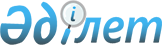 О создании Совета по внедpению системы казначейства в КазахстанеПостановление Кабинета Министpов Республики Казахстан от 20 февpаля 1995 г. N 176



          В соответствии с Указом Президента Республики Казахстан "Об
образовании Казначейства Министерства финансов Республики Казахстан"
 
 U941526_ 
  от 27 января 1994 г. N 1526 и рекомендациями Международного
Валютного Фонда в целях координации действий по осуществлению




программы внедрения казначейской системы в республике и руководства
рабочей группой по проектированию и созданию казначейской системы
Кабинет Министров Республики Казахстан постановляет:
     1. Образовать Совет по внедрению системы казначейства в 
Казахстане в следующем составе:
     Ауанов М.К.                - начальник Главного управления
                                  казначейства - первый заместитель
                                  Министра финансов Республики
                                  Казахстан (председатель Совета)
     Малышева В.И.              - заместитель начальника Главного
                                  управления казначейства Министерства
                                  финансов Республики Казахстан
                                  (секретарь Совета)

                           Члены Совета:
     Арыстанова С.Н.            - начальник Главного управления
                                  экономики Министерства 
                                  здравоохранения Республики
                                  Казахстан
     Бекимов Б.К.               - директор Главного вычислительного 
                                  центра Министерства финансов
                                  Республики Казахстан
     Губина Н.Я.                - начальник финансового планового
                                  отдела финансово-экономического
                                  управления Министерства внутренних
                                  дел Республики Казахстан
     Ердикаликов С.Е.           - начальник управления кадров и
                                  финансового обеспечения органов
                                  финансовой системы Министерства
                                  финансов Республики Казахстан
     Иванов В.М.                - заместитель начальника Главной
                                  налоговой инспекции Министерства
                                  финансов Республики Казахстан
     Кайдаулов С.М.             - начальник Главного управления
                                  экономики и финансов Министерства
                                  образования Республики Казахстан
     Кесикбаев С.К.             - заместитель начальника Главного
                                  бюджетного управления Министерства
                                  финансов Республики Казахстан
     Куттумуратов Т.К.          - заместитель начальника Главного
                                  управления казначейства Министерства
                                  финансов Республики Казахстан
     Орынбеков К.З.             - заместитель директора департамента
                                  бухгалтерского учета Национального
                                  Банка Республики Казахстан (по
                                  согласованию)
     





          2. Возложить на Совет по внедрению системы казначейства в 
Казахстане общее директивное руководство рабочей группой по созданию
Главного управления казначейства и казначейской системы и контроль за
проектированием и созданием системы казначейства.





  Премьер-министр
Республики Казахстан


					© 2012. РГП на ПХВ «Институт законодательства и правовой информации Республики Казахстан» Министерства юстиции Республики Казахстан
				